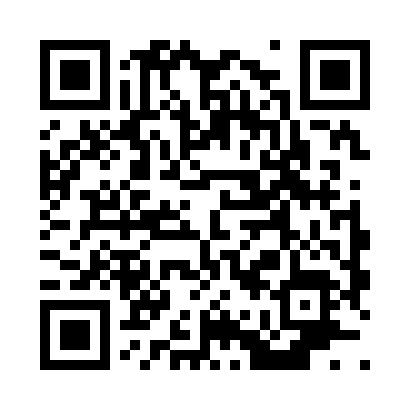 Prayer times for Alba, California, USAWed 1 May 2024 - Fri 31 May 2024High Latitude Method: Angle Based RulePrayer Calculation Method: Islamic Society of North AmericaAsar Calculation Method: ShafiPrayer times provided by https://www.salahtimes.comDateDayFajrSunriseDhuhrAsrMaghribIsha1Wed4:476:081:014:497:559:162Thu4:466:061:014:497:569:173Fri4:446:051:014:497:579:184Sat4:436:041:014:507:589:205Sun4:426:031:014:507:599:216Mon4:406:021:014:508:009:227Tue4:396:011:014:508:019:238Wed4:376:001:014:508:029:249Thu4:365:591:014:518:039:2610Fri4:355:581:014:518:039:2711Sat4:345:571:014:518:049:2812Sun4:325:561:014:518:059:2913Mon4:315:551:014:518:069:3014Tue4:305:551:014:528:079:3215Wed4:295:541:014:528:089:3316Thu4:285:531:014:528:099:3417Fri4:275:521:014:528:109:3518Sat4:265:511:014:528:109:3619Sun4:255:511:014:538:119:3720Mon4:245:501:014:538:129:3921Tue4:235:491:014:538:139:4022Wed4:225:491:014:538:149:4123Thu4:215:481:014:538:149:4224Fri4:205:471:014:548:159:4325Sat4:195:471:014:548:169:4426Sun4:185:461:014:548:179:4527Mon4:175:461:014:548:179:4628Tue4:175:451:024:548:189:4729Wed4:165:451:024:558:199:4830Thu4:155:441:024:558:209:4931Fri4:155:441:024:558:209:50